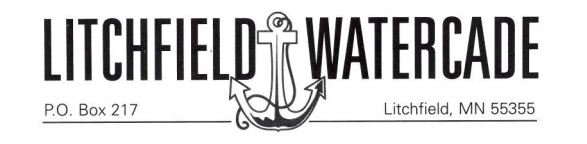 Greetings from beautiful Litchfield, MN!We would like to invite you to participate in the 61st Annual Watercade Grand Day Parade.  Thank you for considering participating in our celebration and making the Litchfield Watercade Grand Day Parade a huge success.  Please email the following application to: watercadeparade@gmail.comWatercade Parade Schedule:The parade begins at 6:00 pm on Saturday, July 8, 2017.A parade unit set up area will be available staring at 2:00 pmThere will be bathroom satellite facilities in the line-up area.A map will be included with your confirmation email.You parade unit number will be mailed out by July 1, 2017 via email.Parade Rules:  Please follow instructions of the Watercade Parade Officials and Police Officers.  Rules are for the protection of everyone in the parade and watching the parade.To minimize the inherent risk of small (and not so small) children running onto the parade route to retrieve candy and other novelties, items may only be distributed to the crowd by those associated with a parade unit walking along side on the street and distributing the items hand-to-hand.Try at all times to keep the parade flowing to avoid gaps.Alcoholic beverages are prohibited during the parade line-up, the parade and/or taking down of parade unit.No racing of engines or careless driving during the parade line-up, the parade and/or during the taking down of parade unit.All parade units with animals must provide for immediate clean up through out the entire parade.Marching bands and Pipe Bands may warm up before the parade.If your unit wishes to play music during the parade, please have this approved at the time you submit your entry form.  This will allow us to space musical units appropriately so as to not interfere with one another. No unit may spray water from any devise, including but not limited to water guns.Riders on Units or Equipment. Absolutely no riders on units or equipment not designed for such use (tractor fenders, running boards, etc.)Parade Entry Information*Litchfield Watercade Inc. is not liable for any injuries associated with entering or participation in the Watercade Grand Day Parade.  All entries in the Parade are participating at their own risk.  By completing and returning this entry form, you are assuming all liability for your group’s participation. Cost of EntryBusiness or Politicians:			$100.00 per unit if entry is received prior to June 15, 2017					$150.00 per unit if entry is received after June 15, 2017Non Profit organization Or Visiting 	$0 per unit if entry is received prior to June 15, 2017Royalty					$150.00 per unit if entry is received after June 15, 2017Not all entries will be accepted after July 1st, 2017.If your unit is a paid unit and required a payment from Watercade, please include current costs.  While we would love to have as many units as possible, budget constraints limit this possibility.  Watercade will contact you to confirm our ability to accommodate your unit.After completing this form, email to: watercadeparade@gmail.com or send along with applicable entry fee payable to:Litchfield Watercade Inc.Attn: Parade CommitteePO Box 217Litchfield, MN 55355****Please complete and submit a unique entry form for each unit you wish to enter****Contacts:	Chairperson			Co-Chair			Co-Chair		Haley Malherek			Adam Monson			Gabby Johnson		320-699-1360			218-360-9119			320-857-2339Email: watercadeparade@gmail.comWatercade Grand Day Parade Entry FormName of Unit:						 (The way you want it listed in the Parade Program).Organization Name:											Email Address (Very Important):									Mailing Address:							 Zip 				Contact Name:						 Cell Phone (Very Important)			Space Required at line up area (Length in Feet):								If your unit is a paid unit, please indicate your fee here: $			Check one item below that pertains to your entry with number of participants:Float 			 Number of riders on float 			Car or Truck Only 				      Vehicle and Trailer 					Royalty on Convertible Only 			       Royalty with Float					Animal – What Kind?				       Musical Group					Antique Tractor – Make and Year: 									Specialty Car – Make and Year: 										Make checks out to Litchfield Watercade Inc. and mail to: Litchfield Watercade Inc., P.O. Box 217, Litchfield, MN 55355.  Please include your unit name. Please include a description of your unit.  Try to keep it around 50 words.  This is an opportunity to talk about your group, business, association, etc.  It is not to describe your unit – it’s a free commercial, essentially…..Please email completed application to watercadeparade@gmail.com